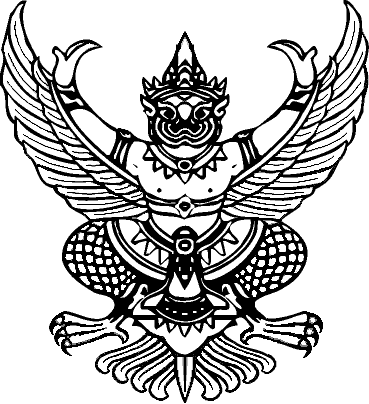 ประกาศองค์การบริหารส่วนตำบลนาอิน
เรื่อง กำหนดสมัยประชุมสามัญ ประจำปี ๒๕๖๒ และสมัยประชุมสามัญ สมัยแรกประจำปี พ.ศ. ๒๕๖๓
................................................		อาศัยอำนาจตามข้อบังคับกระทรวงมหาดไทย ว่าด้วยการประชุมสภาองค์การบริหารส่วนตำบลนาอิน พ.ศ.๒๕๓๘ (แก้ไขเพิ่มเติม ฉบับที่ ๒ พ.ศ.๒๕๔๑ และฉบับที่ ๓ พ.ศ.๒๕๔๒) และมติที่ประชุมสภาองค์การบริหารส่วนตำบลนาอิน สมัยสามัญ สมัยที่ ๑ ประจำปี ๒๕๖๒ เมื่อวันที่ ๑๕ กุมภาพันธ์ ๒๕๖๒ ที่ประชุมมีมติกำหนดสมัยประชุมสามัญ จำนวน ๓ สมัย วันเริ่มสมัยประชุม ระยะเวลาสมัยประชุมสามัญ สมัยแรก ประจำปี ๒๕๖๓ มีรายละเอียดดังนี้สมัยประชุมสมัยสามัญสมัยที่ ๑ วันที่ ๑ – ๑๕ กุมภาพันธ์ ๒๕๖๒สมัยประชุมสมัยสามัญสมัยที่ ๒ วันที่ ๑ – ๑๕ มีนาคม    ๒๕๖๒สมัยประชุมสมัยสามัญสมัยที่ ๓ วันที่ ๑ – ๑๕ สิงหาคม   ๒๕๖๒ และสมัยประชุมสามัญ สมัยแรก ประจำปี ๒๕๖๓ กำหนดวันที่ ๑ – ๑๕ กุมภาพันธ์ ๒๕๖๓ดังนั้น เพื่อถือปฏิบัติตามระเบียบกระทรวงมหาดไทย ว่าด้วยข้อบังคับการประชุมสภาท้องถิ่น พ.ศ.๒๕๔๗ ข้อ ๒๑ วรรคสอง จึงประกาศสมัยประชุมสมัยสามัญ ประจำปี ๒๕๖๒ และสมัยประชุมสามัญ สมัยแรกประจำปี ๒๕๖๓ มาเพื่อโปรดทราบทั่วกันประกาศ  ณ   วันที่  ๑๕  เดือนกุมภาพันธ์  พ.ศ.  ๒๕๖๒ 				                  บุญเลิศ  มากมี				               (นายบุญเลิศ  มากมี)				    ประธานสภาองค์การบริหารส่วนตำบลนาอิน